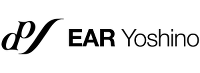 Phono preampsEAR Phonobox Alu. - MM - Vol or No Vol.				 14800EAR Phonobox Alu. - MM/MC- Vol or No Vol.				 16500EAR Phonobox Chrome- MM/MC - Vol or No Vol.			 22550EAR MC4 Step up Cartridge Transformer					 19800EAR 88PB Valve Phono Preamp						 50500EAR 324 Phono Preamp (Transistor)						 53000PreamplifiersEAR 834L Line stage - Normal. Black chassis				 14800EAR 834L Line stage Deluxe. Chrome fascia with gold knobs		 24550EAR 868L Preamp								 49750EAR 868PL Preamp								 66300EAR 912 Tube Preamplifier remote controllable			         114800Paravicini 312 Preamp (Transistor)					         225100EAR HP4 Headphone Amplifier						 49750Integrated AmplifiersEAR 834T Hybrid Integrated Amplifier					 59000EAR V12 Integrated Amplifier with remote, Chrome		         119150EAR 8L6 Integrated Amplifier							 59000EAR 834 Integrated Amplifier							 55050EAR 869 Integreated Amplifier						 59000EAR 899 Integreated Amplifier						 74800Power AmplifiersEAR 534 Power Amplifier							 57550EAR 861 Power Amplifier							 84800EAR 890 Power Amplifier							 72000EAR 509 Mono Block. Chrome chassis (pair), unbalanced input        128600EAR 509 Mono Block, Chrome chassis (pair), balanced input	         133050Paravicini M100 Mono Block Power Amp- pair (Transistor)	         445150Digital SourceCD Player Acute Classic with DAC & Headphone Chrome		59700 CD Player Acute Classic with DAC & Headphone Black		53500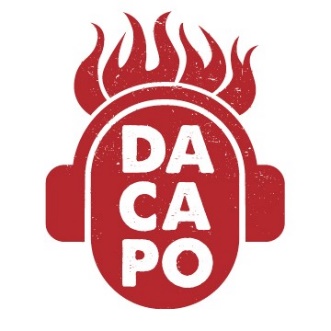 Gyldig pr. 8 .Mai 2021.Forbehold om prisendringer uten varsel